10 советов, как продлить жизнь Вашему букету 💐🥀Цветы неустанно радуют глаз своих хозяек. Поэтому нет ничего печальнее, чем выкидывать уже увядшие растения через 2-3 дня после их приобретения. Но не стоит переживать, мы знаем секрет, который помогает нам продлить жизнь нашим букетам.Чтобы цветы радовали вас дольше, стоит знать 🔟 простых советов:1. Если букет Вам подарили в холодное время года, то не стоит сразу ставить его в вазу. Сперва цветам нужно в течение часа акклиматизироваться, и желательно в прохладном месте2. С нижней части стеблей необходимо убрать все листья. Это убережет их от гниения, а стебельки будут получать больше воды3. Под холодной водой следует подрезать стебли наискосок на 1-2 см4. Жесткая вода из-под крана вредна для цветов, поэтому их лучше погружать в уже отстоявшуюся или кипяченую воду комнатной температуры5. Чтобы продлить жизнь цветам, можно добавить 1-2 столовые ложки сахара в воду6. Менять воду у цветов нужно каждый день, это самое главное правило! При этом не забывает о ежедневной подрезке стеблей на 1 см7. Стебли необходимо тщательно промывать при смене воды8. Для свежести букета цветов их следует каждый день опрыскивать прохладной водой9. Фрукты лучше убрать подальше от Вашего букета, так как они только ускоряют увядание10. Восстановить букет можно, погрузив его в теплую воду до бутонов на 1-2 часа. Это поможет им напитаться водой и простоять еще дольшеЕсли придерживаться этих простых советов, то можно любоваться своими цветами 1 или 2 недели! Поэтому обязательно сохраните пост, чтобы сохранить Ваш букет цветов. 🌷🌹🌻Комментарий#цветы #цветы_на_заказ #цветник #букет_цветов #букетцветов #тюльпаны #уход_за_цветами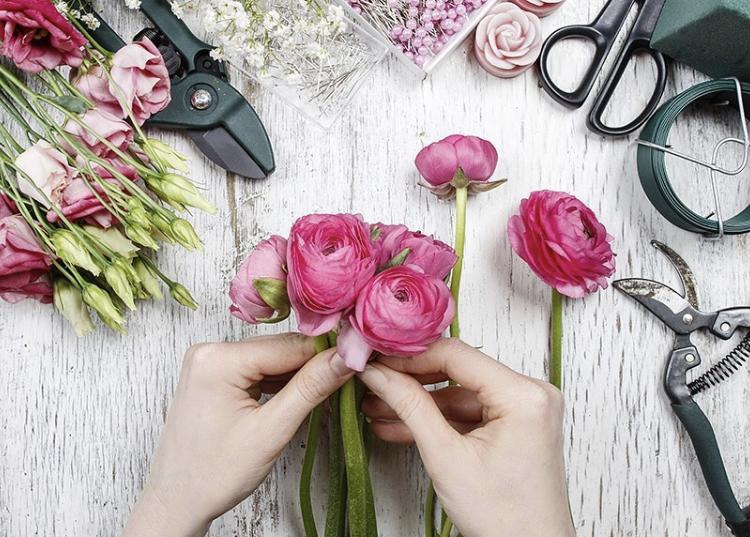 